“Indicazioni operative per la gestione di casi e focolai di SARS-CoV-2 nelle scuole e nei servizi educativi dell’infanzia”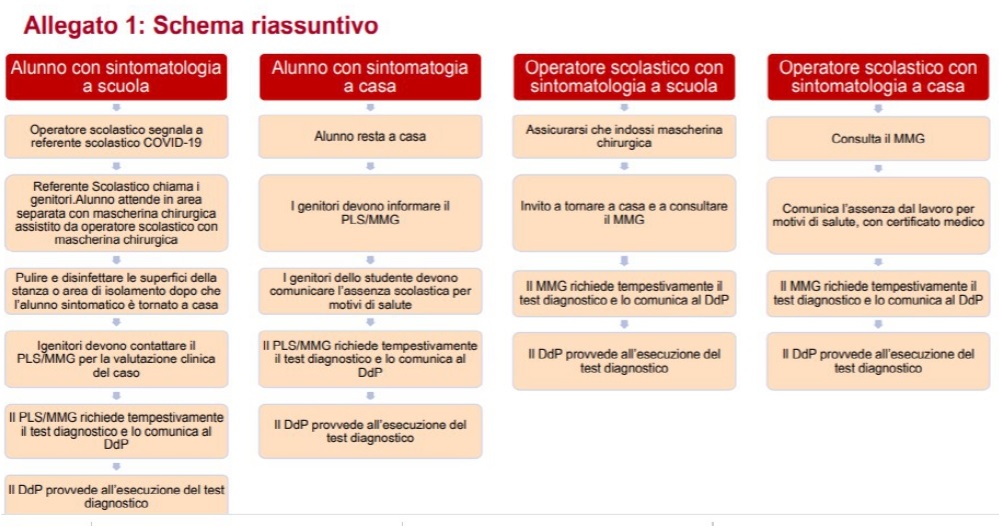 GlossarioCTS Comitato Tecnico ScientificoDDI Didattica Digitale IntegrataDdP Dipartimento di PrevenzioneDPI Dispositivi di Protezione IndividualeMMG Medico di Medicina GeneralePLS Pediatra di Libera SceltaSi invita a una scrupolosa lettura da parte di tutta la comunità scolastica a garanzia del regolare avvio del nuovo anno scolastico.